Ben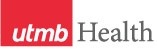 WEEKLY RELAYSWEEKLY RELAYSJanuary 12, 2023YOUR DEPARTMENT NEWS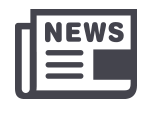 YOUR DEPARTMENT NEWSYOUR DEPARTMENT NEWSUTMB NEWS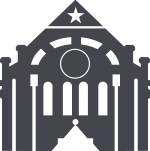 UTMB NEWSTODAY - Thought Leader Series – Celebrating 30 Years in Aerospace Medicine live event Space Center Houston presents the 2023 Thought Leader Series Lecture, “Celebrating 30 Years in Aerospace Medicine.” The School of Public and Population Health’s Dr. Ronak Shah, director of the Aerospace Medicine Division, and Dr. Natacha Chough, assistant professor, Aerospace Medicine, Department of Global Health and Emerging Diseases, will give a presentation. Today’s live event begins at 7 p.m. in the Space Center Theater at Space Center Houston at 1601 NASA Parkway in Houston. Tickets are free, but pre-registration is preferred. To reserve your ticket, visit https://utmb.us/7hh.  Retail Dining and UTMB Stores – Martin Luther King Jr. Day holiday hoursGalveston Campus  Health Education Center (HEC) The HEC Grill will be closed.  John Sealy Hospital  Sub Connection will be open from 10:30 a.m. to 8 p.m.  Café on the Court, Chick-fil-A, and Starbucks will be closed.  The UTMB John Sealy Hospital Store and Parking Office will be closed. Jennie Sealy Hospital  Bistro 712 will be open from 6:30 a.m. to 2 p.m.  Hospital Lobby vending machines will remain open 24/7.  The UTMB Jennie Sealy Store will be open from 9 a.m. to 6 p.m.Clinical Services Wing (CSW)  Sixth Floor Staff Lounge Micro Market will remain open 24/7 with healthy options. Vending machines will remain open 24/7.  League City Campus  Bayside Bistro grill will be open from 7 a.m. to 2 p.m.  Vending machines will remain open 24/7.  The UTMB League City Campus Store will be open from 9 a.m. to 6 p.m.Vending machines will remain open 24/7.  Angleton Danbury Campus  Bayou Café will be closed.  Clear Lake Campus  The Grill will be open from 8 a.m. to 1 p.m.  Starbucks will be closed.  Vending machines will remain open 24/7.   GALVESTON CAMPUS: CONSTRUCTION NOTICEBeginning Jan. 12, crews will close off access to an area between the Moody Medical Library Plaza and Galveston National Lab (GNL). A large crane will move into the zone for GNL roofing work scheduled this weekend. Pedestrians will experience detours, and the 9th Street circle drive will be closed to through traffic. Officials expect the work to be completed by Jan. 17, weather permitting. To learn more, visit https://utmb.us/7ii. TODAY - Thought Leader Series – Celebrating 30 Years in Aerospace Medicine live event Space Center Houston presents the 2023 Thought Leader Series Lecture, “Celebrating 30 Years in Aerospace Medicine.” The School of Public and Population Health’s Dr. Ronak Shah, director of the Aerospace Medicine Division, and Dr. Natacha Chough, assistant professor, Aerospace Medicine, Department of Global Health and Emerging Diseases, will give a presentation. Today’s live event begins at 7 p.m. in the Space Center Theater at Space Center Houston at 1601 NASA Parkway in Houston. Tickets are free, but pre-registration is preferred. To reserve your ticket, visit https://utmb.us/7hh.  Retail Dining and UTMB Stores – Martin Luther King Jr. Day holiday hoursGalveston Campus  Health Education Center (HEC) The HEC Grill will be closed.  John Sealy Hospital  Sub Connection will be open from 10:30 a.m. to 8 p.m.  Café on the Court, Chick-fil-A, and Starbucks will be closed.  The UTMB John Sealy Hospital Store and Parking Office will be closed. Jennie Sealy Hospital  Bistro 712 will be open from 6:30 a.m. to 2 p.m.  Hospital Lobby vending machines will remain open 24/7.  The UTMB Jennie Sealy Store will be open from 9 a.m. to 6 p.m.Clinical Services Wing (CSW)  Sixth Floor Staff Lounge Micro Market will remain open 24/7 with healthy options. Vending machines will remain open 24/7.  League City Campus  Bayside Bistro grill will be open from 7 a.m. to 2 p.m.  Vending machines will remain open 24/7.  The UTMB League City Campus Store will be open from 9 a.m. to 6 p.m.Vending machines will remain open 24/7.  Angleton Danbury Campus  Bayou Café will be closed.  Clear Lake Campus  The Grill will be open from 8 a.m. to 1 p.m.  Starbucks will be closed.  Vending machines will remain open 24/7.   GALVESTON CAMPUS: CONSTRUCTION NOTICEBeginning Jan. 12, crews will close off access to an area between the Moody Medical Library Plaza and Galveston National Lab (GNL). A large crane will move into the zone for GNL roofing work scheduled this weekend. Pedestrians will experience detours, and the 9th Street circle drive will be closed to through traffic. Officials expect the work to be completed by Jan. 17, weather permitting. To learn more, visit https://utmb.us/7ii. OPICSLEGEND	PATIENT CARE	EDUCATION & RESEARCH	INSTITUTIONAL SUPPORT	CMC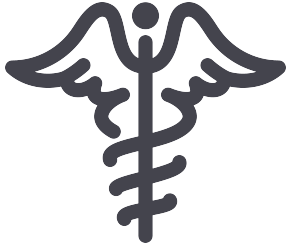 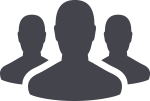 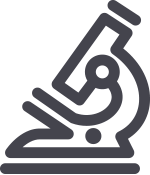 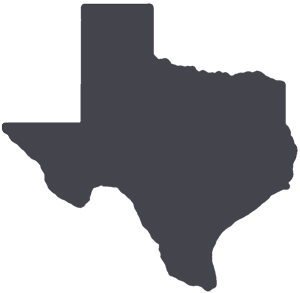 	PATIENT CARE	EDUCATION & RESEARCH	INSTITUTIONAL SUPPORT	CMC	PATIENT CARE	EDUCATION & RESEARCH	INSTITUTIONAL SUPPORT	CMC	PATIENT CARE	EDUCATION & RESEARCH	INSTITUTIONAL SUPPORT	CMCAROUND UTMB (Use the legend above to quickly find items of interest to your team)AROUND UTMB (Use the legend above to quickly find items of interest to your team)AROUND UTMB (Use the legend above to quickly find items of interest to your team)AROUND UTMB (Use the legend above to quickly find items of interest to your team)AROUND UTMB (Use the legend above to quickly find items of interest to your team)ANGLETON DANBURY CAMPUSGreater Angleton Chamber of Commerce 2022 Citizen of the Year AwardCongratulations to Dr. Beth Reimschissel, UTMB Health Angleton Danbury Campus Hospital administrator and associate CNO for receiving the Greater Angleton Chamber of Commerce 2022 Citizen of the Year Award. This award aims to recognize the recipient's extraordinary contributions and passion for family, community, and career, according to the chamber. To learn more, visit https://utmb.us/7ij. Wondr Health Spring SessionJump-start your year with Wondr, a digital weight loss program that is clinically proven to help you lose weight, sleep better, stress less and much more. The program’s spring session begins Feb. 6 and is available at no cost to all UT SELECT medical plan members. Visit www.wondrhealth.com/livingwell to apply and learn more. Wondr will accept applications until Jan. 22. FY22 Total Rewards statementsTotal rewards statements for FY22 are now available through Employee Self Service for all full- and part-time employees. This personalized statement reflects the institution’s commitment and investment in our employees and is designed to help you better understand the true value of the total compensation package you receive from UTMB. When viewing your FY22 statement, please note: The value of your Vacation/PTO reflects your estimated annual accrual amount as of Sept. 1, 2021, or your date of hire. This value will be updated in future statements to reflect the PTO accrual amounts you receive under the myPTO program.The value of your Holiday Leave reflects the number of holidays recognized in FY22. This value will be updated in future statements to reflect the number of holidays granted under the myPTO program. More information on accessing and reading your statement is available at https://www.utmb.edu/hr/employees/compensation-and-benefits.ANGLETON DANBURY CAMPUSGreater Angleton Chamber of Commerce 2022 Citizen of the Year AwardCongratulations to Dr. Beth Reimschissel, UTMB Health Angleton Danbury Campus Hospital administrator and associate CNO for receiving the Greater Angleton Chamber of Commerce 2022 Citizen of the Year Award. This award aims to recognize the recipient's extraordinary contributions and passion for family, community, and career, according to the chamber. To learn more, visit https://utmb.us/7ij. Wondr Health Spring SessionJump-start your year with Wondr, a digital weight loss program that is clinically proven to help you lose weight, sleep better, stress less and much more. The program’s spring session begins Feb. 6 and is available at no cost to all UT SELECT medical plan members. Visit www.wondrhealth.com/livingwell to apply and learn more. Wondr will accept applications until Jan. 22. FY22 Total Rewards statementsTotal rewards statements for FY22 are now available through Employee Self Service for all full- and part-time employees. This personalized statement reflects the institution’s commitment and investment in our employees and is designed to help you better understand the true value of the total compensation package you receive from UTMB. When viewing your FY22 statement, please note: The value of your Vacation/PTO reflects your estimated annual accrual amount as of Sept. 1, 2021, or your date of hire. This value will be updated in future statements to reflect the PTO accrual amounts you receive under the myPTO program.The value of your Holiday Leave reflects the number of holidays recognized in FY22. This value will be updated in future statements to reflect the number of holidays granted under the myPTO program. More information on accessing and reading your statement is available at https://www.utmb.edu/hr/employees/compensation-and-benefits.ANGLETON DANBURY CAMPUSGreater Angleton Chamber of Commerce 2022 Citizen of the Year AwardCongratulations to Dr. Beth Reimschissel, UTMB Health Angleton Danbury Campus Hospital administrator and associate CNO for receiving the Greater Angleton Chamber of Commerce 2022 Citizen of the Year Award. This award aims to recognize the recipient's extraordinary contributions and passion for family, community, and career, according to the chamber. To learn more, visit https://utmb.us/7ij. Wondr Health Spring SessionJump-start your year with Wondr, a digital weight loss program that is clinically proven to help you lose weight, sleep better, stress less and much more. The program’s spring session begins Feb. 6 and is available at no cost to all UT SELECT medical plan members. Visit www.wondrhealth.com/livingwell to apply and learn more. Wondr will accept applications until Jan. 22. FY22 Total Rewards statementsTotal rewards statements for FY22 are now available through Employee Self Service for all full- and part-time employees. This personalized statement reflects the institution’s commitment and investment in our employees and is designed to help you better understand the true value of the total compensation package you receive from UTMB. When viewing your FY22 statement, please note: The value of your Vacation/PTO reflects your estimated annual accrual amount as of Sept. 1, 2021, or your date of hire. This value will be updated in future statements to reflect the PTO accrual amounts you receive under the myPTO program.The value of your Holiday Leave reflects the number of holidays recognized in FY22. This value will be updated in future statements to reflect the number of holidays granted under the myPTO program. More information on accessing and reading your statement is available at https://www.utmb.edu/hr/employees/compensation-and-benefits.March 5 “From Couch to Finish Line” virtual 5k runThe Preventive Medicine Initiative (PMI), a student organization promoting health and wellness among students and the community, will host “From Couch to Finish Line” virtual 5k run on March 5. Registration is free and open to all UTMB faculty, staff, students, and friends and family members. The group has created a free, seven-week training schedule based on the Couch to 5k program to help those who are just getting started or those who want to ease back into running after a break. Participants may follow along independently from Jan. 16 to March 5 or meet for in-person community workouts at the UTMB Alumni Field House track Mondays and Thursdays at 6:30 p.m. Runners may complete the virtual run from any location. For the training schedule, to register or purchase a T-shirt, visit the PMI website at https://prevmedutmb.org/. Read more about the program in this month’s Faculty Group Practice Newsletter at https://utmb.us/7if.REMINDERJan. 17 Dr. Martin Luther King Jr. program and luncheon You’re invited to the 2023 Dr. Martin Luther King Jr. Program and Luncheon. This year’s luncheon will be 11:30 a.m. to 1 p.m. Tuesday, Jan. 17 on the Galveston Campus at the Health Education Center, First Floor, Room 1.200/1.202. To attend the celebration, RSVP by sending an email to events@utmb.edu. For questions, email Amanda Simpson in the Office of University Events at events@utmb.edu.  IN CASE YOU MISSED IT Jan. 8 Houston Moms Blog: Pediatric Cardiologist Dr. Ashraf Aly discusses cardiac arrest and more during recent interviewFollowing the Jan. 2 cardiac arrest experienced by NFL player Damar Hamlin, UTMB pediatric cardiologist Dr. Ashraf Aly spoke to Houston Moms about the heart and how it works, including the differences between a heart attack and cardiac arrest, what an AED is, what parents of athletes should know and more. To learn more, watch the full discussion. March 5 “From Couch to Finish Line” virtual 5k runThe Preventive Medicine Initiative (PMI), a student organization promoting health and wellness among students and the community, will host “From Couch to Finish Line” virtual 5k run on March 5. Registration is free and open to all UTMB faculty, staff, students, and friends and family members. The group has created a free, seven-week training schedule based on the Couch to 5k program to help those who are just getting started or those who want to ease back into running after a break. Participants may follow along independently from Jan. 16 to March 5 or meet for in-person community workouts at the UTMB Alumni Field House track Mondays and Thursdays at 6:30 p.m. Runners may complete the virtual run from any location. For the training schedule, to register or purchase a T-shirt, visit the PMI website at https://prevmedutmb.org/. Read more about the program in this month’s Faculty Group Practice Newsletter at https://utmb.us/7if.REMINDERJan. 17 Dr. Martin Luther King Jr. program and luncheon You’re invited to the 2023 Dr. Martin Luther King Jr. Program and Luncheon. This year’s luncheon will be 11:30 a.m. to 1 p.m. Tuesday, Jan. 17 on the Galveston Campus at the Health Education Center, First Floor, Room 1.200/1.202. To attend the celebration, RSVP by sending an email to events@utmb.edu. For questions, email Amanda Simpson in the Office of University Events at events@utmb.edu.  IN CASE YOU MISSED IT Jan. 8 Houston Moms Blog: Pediatric Cardiologist Dr. Ashraf Aly discusses cardiac arrest and more during recent interviewFollowing the Jan. 2 cardiac arrest experienced by NFL player Damar Hamlin, UTMB pediatric cardiologist Dr. Ashraf Aly spoke to Houston Moms about the heart and how it works, including the differences between a heart attack and cardiac arrest, what an AED is, what parents of athletes should know and more. To learn more, watch the full discussion. ANGLETON DANBURY CAMPUSGreater Angleton Chamber of Commerce 2022 Citizen of the Year AwardCongratulations to Dr. Beth Reimschissel, UTMB Health Angleton Danbury Campus Hospital administrator and associate CNO for receiving the Greater Angleton Chamber of Commerce 2022 Citizen of the Year Award. This award aims to recognize the recipient's extraordinary contributions and passion for family, community, and career, according to the chamber. To learn more, visit https://utmb.us/7ij. Wondr Health Spring SessionJump-start your year with Wondr, a digital weight loss program that is clinically proven to help you lose weight, sleep better, stress less and much more. The program’s spring session begins Feb. 6 and is available at no cost to all UT SELECT medical plan members. Visit www.wondrhealth.com/livingwell to apply and learn more. Wondr will accept applications until Jan. 22. FY22 Total Rewards statementsTotal rewards statements for FY22 are now available through Employee Self Service for all full- and part-time employees. This personalized statement reflects the institution’s commitment and investment in our employees and is designed to help you better understand the true value of the total compensation package you receive from UTMB. When viewing your FY22 statement, please note: The value of your Vacation/PTO reflects your estimated annual accrual amount as of Sept. 1, 2021, or your date of hire. This value will be updated in future statements to reflect the PTO accrual amounts you receive under the myPTO program.The value of your Holiday Leave reflects the number of holidays recognized in FY22. This value will be updated in future statements to reflect the number of holidays granted under the myPTO program. More information on accessing and reading your statement is available at https://www.utmb.edu/hr/employees/compensation-and-benefits.ANGLETON DANBURY CAMPUSGreater Angleton Chamber of Commerce 2022 Citizen of the Year AwardCongratulations to Dr. Beth Reimschissel, UTMB Health Angleton Danbury Campus Hospital administrator and associate CNO for receiving the Greater Angleton Chamber of Commerce 2022 Citizen of the Year Award. This award aims to recognize the recipient's extraordinary contributions and passion for family, community, and career, according to the chamber. To learn more, visit https://utmb.us/7ij. Wondr Health Spring SessionJump-start your year with Wondr, a digital weight loss program that is clinically proven to help you lose weight, sleep better, stress less and much more. The program’s spring session begins Feb. 6 and is available at no cost to all UT SELECT medical plan members. Visit www.wondrhealth.com/livingwell to apply and learn more. Wondr will accept applications until Jan. 22. FY22 Total Rewards statementsTotal rewards statements for FY22 are now available through Employee Self Service for all full- and part-time employees. This personalized statement reflects the institution’s commitment and investment in our employees and is designed to help you better understand the true value of the total compensation package you receive from UTMB. When viewing your FY22 statement, please note: The value of your Vacation/PTO reflects your estimated annual accrual amount as of Sept. 1, 2021, or your date of hire. This value will be updated in future statements to reflect the PTO accrual amounts you receive under the myPTO program.The value of your Holiday Leave reflects the number of holidays recognized in FY22. This value will be updated in future statements to reflect the number of holidays granted under the myPTO program. More information on accessing and reading your statement is available at https://www.utmb.edu/hr/employees/compensation-and-benefits.ANGLETON DANBURY CAMPUSGreater Angleton Chamber of Commerce 2022 Citizen of the Year AwardCongratulations to Dr. Beth Reimschissel, UTMB Health Angleton Danbury Campus Hospital administrator and associate CNO for receiving the Greater Angleton Chamber of Commerce 2022 Citizen of the Year Award. This award aims to recognize the recipient's extraordinary contributions and passion for family, community, and career, according to the chamber. To learn more, visit https://utmb.us/7ij. Wondr Health Spring SessionJump-start your year with Wondr, a digital weight loss program that is clinically proven to help you lose weight, sleep better, stress less and much more. The program’s spring session begins Feb. 6 and is available at no cost to all UT SELECT medical plan members. Visit www.wondrhealth.com/livingwell to apply and learn more. Wondr will accept applications until Jan. 22. FY22 Total Rewards statementsTotal rewards statements for FY22 are now available through Employee Self Service for all full- and part-time employees. This personalized statement reflects the institution’s commitment and investment in our employees and is designed to help you better understand the true value of the total compensation package you receive from UTMB. When viewing your FY22 statement, please note: The value of your Vacation/PTO reflects your estimated annual accrual amount as of Sept. 1, 2021, or your date of hire. This value will be updated in future statements to reflect the PTO accrual amounts you receive under the myPTO program.The value of your Holiday Leave reflects the number of holidays recognized in FY22. This value will be updated in future statements to reflect the number of holidays granted under the myPTO program. More information on accessing and reading your statement is available at https://www.utmb.edu/hr/employees/compensation-and-benefits.DID YOU KNOW? Dr. Trine Engebretsen, a liver transplant recipient and UTMB abdominal transplant surgeon, was recently featured in the Houston Chronicle article, “Medical love story: A Texas couple both had liver transplants. Now she helps others as a transplant surgeon.” Engebretsen and her husband, Ryan Labbe, a fellow liver transplant recipient, are believed to be the first pair of liver transplant recipients to have children together. To read more, visit https://utmb.us/7in. DID YOU KNOW? Dr. Trine Engebretsen, a liver transplant recipient and UTMB abdominal transplant surgeon, was recently featured in the Houston Chronicle article, “Medical love story: A Texas couple both had liver transplants. Now she helps others as a transplant surgeon.” Engebretsen and her husband, Ryan Labbe, a fellow liver transplant recipient, are believed to be the first pair of liver transplant recipients to have children together. To read more, visit https://utmb.us/7in. 